Proiect didacticInstituția: Școala Profesională nr. 3, mun. Chișinău.Disciplina: Bazele antreprenoriatului.Data: 26.11.2021.Gr. ME 31.Subiectul lecției: Motivarea angajaților.Timp: 90 min.Obiective operaționale: la sfârșitul activității didactice elevii vor fi capabili:să descrie metodele de motivare nonfinanciară a salariaților;să determine modalități eficiente de motivare a personalului în diverse contexte;să argumenteze importanța salariului în sistemul motivațional;să calculeze fondul de salarizare.Metode și tehnici de învățare: discuție, prezentare PowerPoint, prezentare YouTube, lectură problematizată, calculator web.Forme de organizare a activității: Google Meet.Resurse didactice: Textul motivația nonfinanciară, manualul sugestii pentru proiectarea lecțiilor la bazele antreprenoriatului.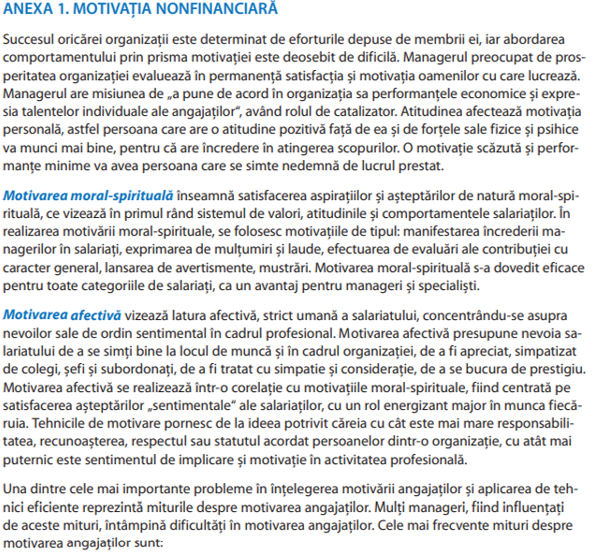 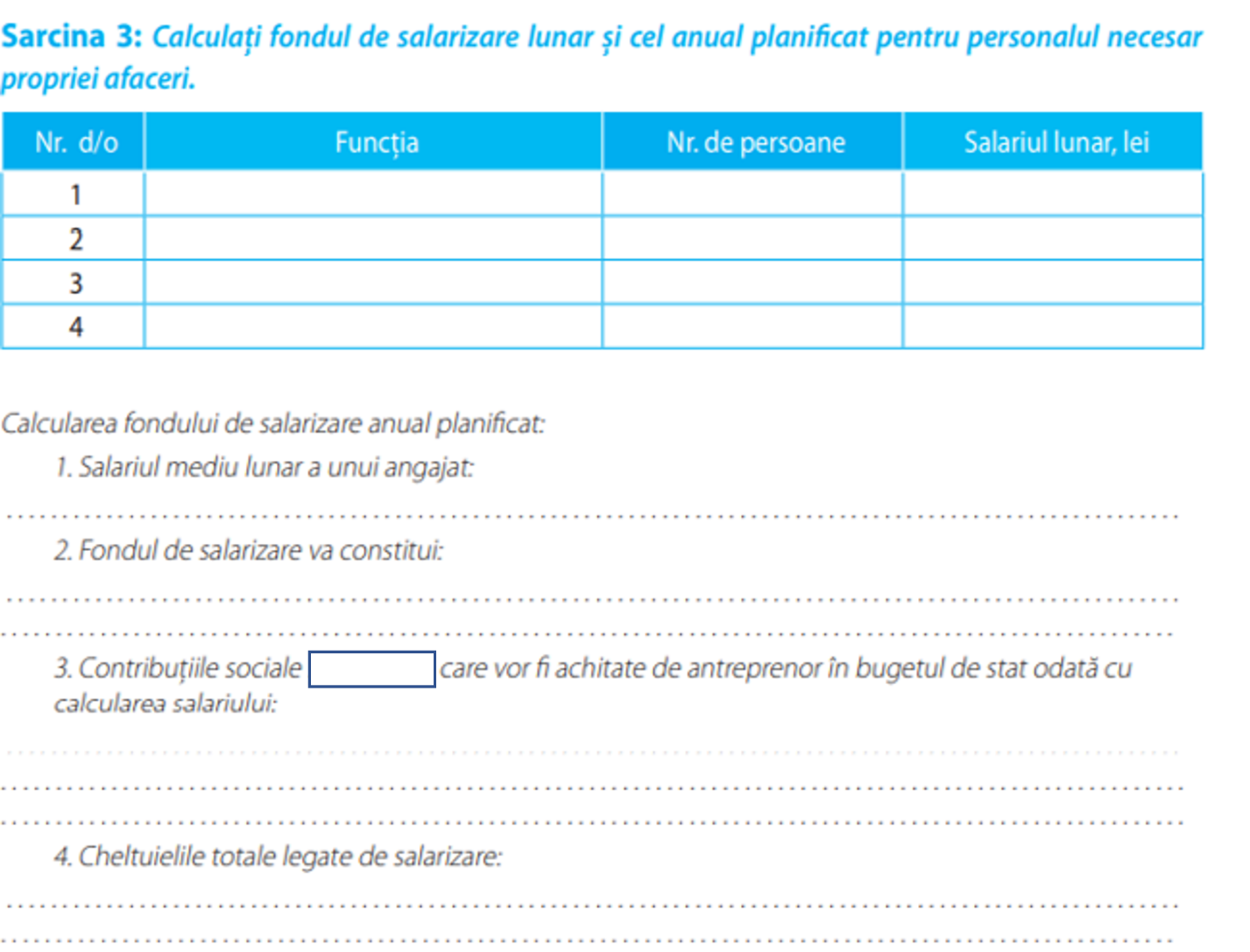 Etapele cadrului de învățareAspecte ale demersului acționalTimpMetode și tehnici de învățareEvocareActivitatea 1 Profesorul prezintă elevilor un material video referitor la motivație https://www.youtube.com/watch?v=EIJOz8dSDOo&list=WL&index=86Activitatea 2 Profesorul provoacă o discuție cu elevii cu ajutorul întrebărilor:De ce deseori doi angajați care au același salariu demonstrează atitudine diferită față de sarcinile de lucru? Nivelul de salariu al angajaților la întreprinderile A și B este la fel. Totuși angajații întreprinderii A vin și pleacă de la serviciu cu satisfacție, iar angajații întreprinderii B – fără dispoziție? – Cum credeți de ce cei din firma A sunt bine dispuși iar cei din B indispuși?Poate oare antreprenorul să influențeze angajații altfel decât prin salariu?3 min.7 min.Prezentare YouTubeDiscuțieRealizarea sensuluiActivitatea 1 Motivația nonfinaciarăProfesorul prezintă slide-uri PowerPoint cu conținut teoretic referitor la metodele de motivare și formele de salarizare.Profesorul utilizează informația din slide-uri pentru o mini prelegere interactivă, adresând elevilor întrebări despre metodele pe care le-ar utiliza ei pentru a-și motiva angajații proprii.Activitatea 2Profesorul prezintă modalitatea de calcularea a salariului net și a contribuțiilor socialeActivitatea 3Profesorul prezintă elevilor un material video despre salariu, venituri, rețineri și importanța lor.https://europa.eu/taxedu/home12 min.8 min. 10 min.5 min.Prezentare PowerPointLectură problematizatăCalculator web (salarii.md)PrezentareExtinderePentru activitatea individuală profesorul propune următoarele sarcini:Descrieți cel puțin 5 metode de motivare a angajaților pe care le puteți implementa în afacerea proprie.Calculați fondul de salarizare pentru personalul propriei afaceri.15min.25 min.